Памятка "Действие учащихся при обнаружении подозрительного предмета"  При обнаружении подозрительного (взрывоопасного) предмета в здании школы и на ее территории:1.  не трогать подозрительный предмет руками;2. незамедлительно сообщить о подозрительном предмете любому из находящихся по близости работнику школы;3. следить,  чтобы никто из учащихся не прикасался к подозрительному предмету;4. после прихода работника школы сообщить ему обо всех обстоятельствах обнаружения подозрительного предмета;5.   покинуть место обнаружения подозрительного предмета;6. при получении сигнала к эвакуации покинуть здание школы (территорию школы);7. сигналом к эвакуации из здания школы служат три длинных звонка либо устное сообщение работников школы;8. при получении сигнала к эвакуации слушать указания работников школы;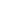 9. без паники, организованно пройти к эвакуационному выходу и покинуть  здание школы;10. в случае организованной эвакуации в составе класса действовать строго по указаниям учителя, не отставать от класса, не пытаться самостоятельно искать путь к эвакуации. 10. после выхода из здания школы собраться в установленном месте, сообщить о своем выходе классному руководителю;11. покинуть территорию школы либо вернуться в здание школы после указаний классного руководителя.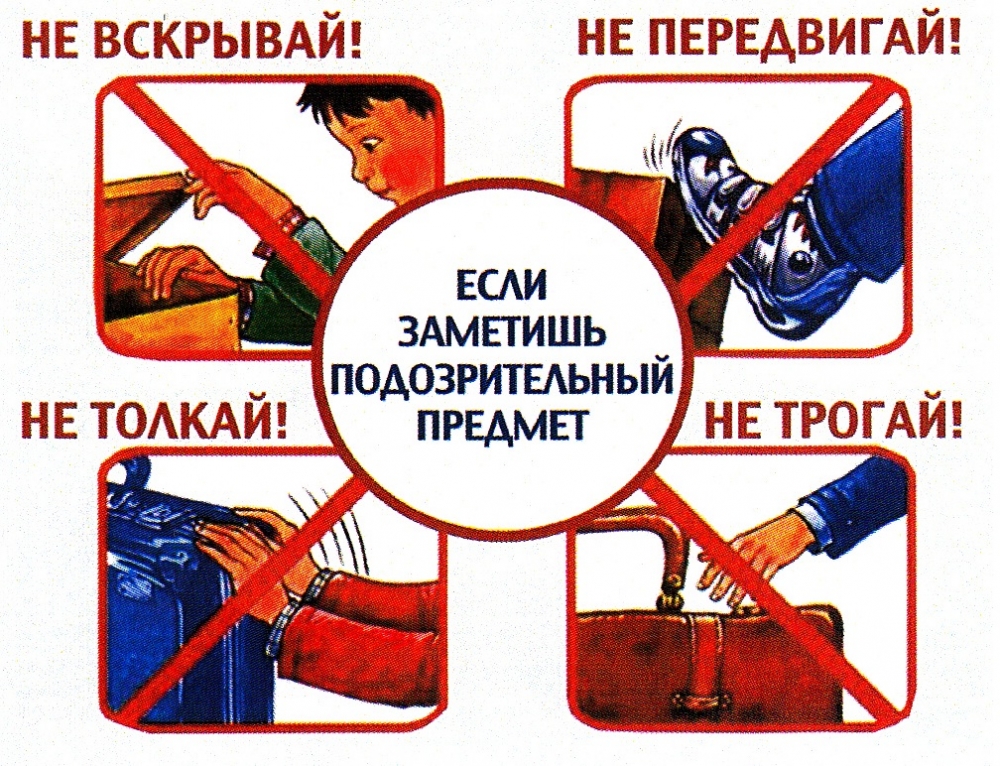 